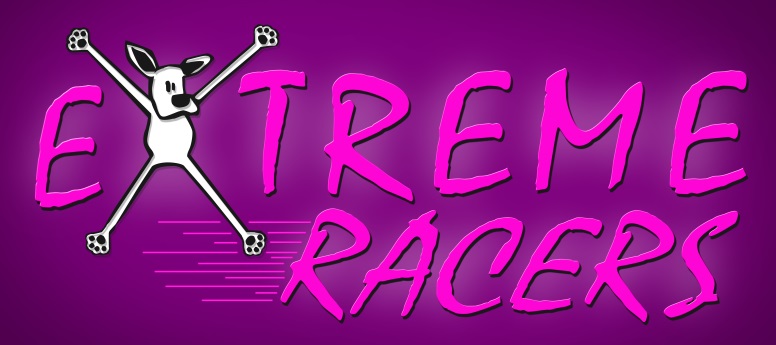 Extreme Racers Flyball Team invite you to aBritish Flyball Association Sanctioned Limited Open Tournament to be held indoors onSaturday 24th June 2023Limited to: 30 teams atNewark Showground
Lincoln Road
Newark-on-Trent
NG24 2NYThe closing date for entries is 24th May 2023Racing on both days will be run in a round robin, staggered format, ensuring that dogs have approximate of 40 minutes break between each of their races.Camping is available on Friday and Saturday night at the venue.For further information, please contact:Ryan Mills 07795 023692Email extremeracersflyball@gmail.com24th June 2023ENTRY FORMLimited Open Sanctioned Tournamentat Newark Showground, NG24 2NYDeclared times must be submitted in writing (or email) at least 14 days before the tournament and must be at least half a second faster or slower than seed time (Rule 4.4).
Team break out time is half a second faster than declared time (5.17(l)).
All times, seed or declared, except Division 1, are subject to the Division break out rule.Please make all cheques payable to Extreme Racers Flyball Teams.Please email extremeracersflyball@gmail.com if you would like details of how to pay electronically.Please send postal entries to:
Ryan Mills
61 Northern Avenue
Sheffield
S2 2JAOnline entries:  Electronic entries MUST be paid within 7 days of notification of successful entry.Will be available on tournament on the night of release from BFA website and various Facebook sites.Declared times must be submitted, in writing or email at least 14 days before the tournament and must be at least ½ a second slower or ½ second faster than seed time. (BFA rule A1: 4.3) Team Break Out Time is 0.25 of a second faster then declared time (BFA rule A3: 11) All times, seed or declared, except Division 1, are subject to the division breakout rule.SHOW RULES AND REGULATIONSThe Event organiser(s) reserve the right to refuse entries and admission to the event of any persons not in good standing within the BFA.No person shall carry out punitive or harsh handling of a dog at the event.Bitches in season are not allowed near the show area. Mating of dogs is not allowed.A dog must be withdrawn from competition if it is:Suffering from infectious or contagious diseases;A danger to the safety of any person or animal; orLikely to cause suffering to the dog if it continues to compete.
It is the Team Captains responsibility to ensure the Team is available for their class and running order.No person shall impugn the decision of the head judge or judges.The organiser(s) reserve the right to make any alterations they deem necessary in the event of unforeseen circumstances.All dogs enter the event at their own risk and whilst every care will be taken, the Event Organiser(s) cannot accept responsibility for damage, injury, or loss however caused to dogs, persons or property whilst at the event.No alcohol can be consumed within or around the ring. All owners/handlers must clean up after their dog. Anyone failing to do so will be asked to leave the venue. If circumstances make it necessary that the tournament is cancelled, the organisers reserve the right to defray expenses incurred by deducting such expenses from entry fees received. On and around the flyball field a strict speed limit (5 mph) will apply and vehicle movement restrictions will apply throughout the event.BFA rules and policies will apply throughout the Sanctioned Tournament. All teams entering are expected to assist with Ring Party duties as requested by the Tournament Organiser. Any COVID restrictions that are put in place must be adhered to.PLEASE NOTEThis is a weekend tournament held at Newark Showground, Lincoln Road, Coddington, Newark, NG24 2NY

Round Robin, Staggered Format indoors on tuff spun.If you have any questions please email extremeracersflyball@gmail.com and not contact Ryan or Shannon on their personal accounts, this just makes sure nothing gets lost.  This show is two x 1 day shows so please enter your teams on the days they are wanting to race. Team NameBFA number1234567Team CaptainAddressEmail addressTelephone number(s)Head/Qualified judges availableProvisional judges availableMeasuring officials availableCamping units @ £12 per nightFridayFridaySaturdayTotalCamping units @ £12 per nightTotal due for campingTotal due for camping£££Hookups (must be ordered) price to be arrangedHookups (must be ordered) price to be arranged£££Total due for team entry @ £50 per teamTotal due for team entry @ £50 per team£££Total amount dueTotal amount due£££